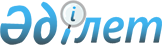 Об установлении повышенных должностных окладов и тарифных ставокРешение Аягозского районного маслихата Восточно-Казахстанской области от 25 декабря 2020 года № 55/527-VI. Зарегистрировано Департаментом юстиции Восточно-Казахстанской области 28 декабря 2020 года № 8045
      Примечание ИЗПИ.

      В тексте документа сохранена пунктуация и орфография оригинала.
      В соответствии с пунктом 9 статьи 139 Трудового кодекса Республики Казахстан от 23 ноября 2015 года, пунктом 4 статьи 18 Закона Республики Казахстан от 8 июля 2005 года "О государственном регулировании развития агропромышленного комплекса и сельских территорий" и подпунктом 1) пункта 1 статьи 6 Закона Республики Казахстан от 23 января 2001 года "О местном государственном управлении и самоуправлении в Республике Казахстан", Аягозский районный маслихат РЕШИЛ:
      1. Установить специалистам в области социального обеспечения, культуры являющимся гражданскими служащими и работающим в сельской местности, за счет бюджетных средств повышенные на двадцать пять процентов должностные оклады и тарифные ставки по сравнению с окладами и ставками гражданских служащих, занимающихся этими видами деятельности в городских условиях, если иное не установлено законами Республики Казахстан.
      Перечень должностей специалистов в области социального обеспечения, культуры являющихся гражданскими служащими и работающих в сельской местности, определяется местным исполнительным органом по согласованию с местным представительным органом.
      2. Признать утратившим силу решение Аягозского районного маслихата от 14 апреля 2020 года №46/368-VI "Об установлении повышенных должностных окладов и тарифных ставок" (зарегистрировано в Реестре государственной регистрации нормативных правовых актов за номером 6950, опубликовано в Эталонном контрольном банке нормативных правовых актов Республики Казахстан в электронном виде 21 апреля 2020 года).
      3. Настоящее решение вводится в действие по истечении десяти календарных дней после дня его первого официального опубликования и распространяется на отношения, возникшие с 1 января 2021 года.
					© 2012. РГП на ПХВ «Институт законодательства и правовой информации Республики Казахстан» Министерства юстиции Республики Казахстан
				
      Председатель сессии 

А. Касымжанов

      Секретарь Аягозского  районного маслихата 

К. Досиханов
